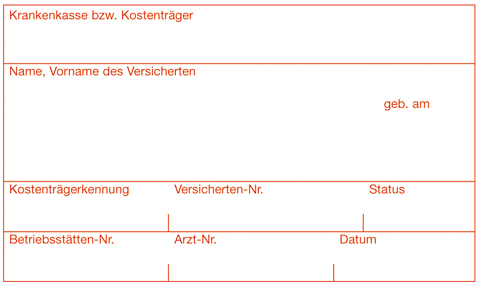 Einwilligung zur Verarbeitung/Übermittlung von Patientendaten
______________________________________	___________________________________Ort, Datum	Unterschrift des Patienten bzw. des gesetzlichen 			Vertreters1.	Versorgung und Behandlung nach dem Sozialgesetzbuch 5. Buch (SGB V) Ich willige ein, dass für die Dauer des Bestands des Behandlungsverhältnisses mein o. g. Vertragsarzt/Psychotherapeut mich betreffende Behandlungsdaten, Befunde und Verordnungen bei anderen Ärzten, Psychotherapeuten und weiteren medizinischen Leistungserbringern (Krankenhäuser, Pflegedienste, etc.) jeweils auf gesetzlicher sowie vertraglicher Grundlage zum Zwecke der weiteren Versorgung, Behandlung und Dokumentation auf gesichertem Weg anfordern und auch mit dieser Zweckbindung an diese Berechtigten übermitteln bzw. übergeben darf.ggf. Information für FachärzteHausarzt	___________________________________/____________________________	Name	Praxisort2.	Berechtigung Dritter (optional)Ich willige des Weiteren ein, dass an nachfolgend benannte Dritte nachfolgend aufgelistete Daten und Verordnungen (Zutreffendes bitte ankreuzen) durch den oben genannten Vertragsarzt/Psychotherapeut übermittelt bzw. übergeben werden dürfen, sodass die ärztliche Verschwiegenheit und die datenschutzrechtliche Vertraulichkeit insofern nicht gelten für:2.	Berechtigung Dritter (optional)Ich willige des Weiteren ein, dass an nachfolgend benannte Dritte nachfolgend aufgelistete Daten und Verordnungen (Zutreffendes bitte ankreuzen) durch den oben genannten Vertragsarzt/Psychotherapeut übermittelt bzw. übergeben werden dürfen, sodass die ärztliche Verschwiegenheit und die datenschutzrechtliche Vertraulichkeit insofern nicht gelten für:Angehörige/Lebenspartner/Sonstige BerechtigteAngehörige/Lebenspartner/Sonstige Berechtigte□ personenbezogene Daten □ Behandlungs- und Befunddaten□ Rezepte- und VerordnungenName, Vorname, Geburtsdatum 	…..........................................................................................	……………………………………………………………………	ggf. Angabe Beziehungen/Verwandtschaft, z. B. Ehepartner, Vater, Mutter, Kind, Lebenspartner, Freund, Nachbar□ personenbezogene Daten □ Behandlungs- und Befunddaten□ Rezepte- und VerordnungenName, Vorname, Geburtsdatum 	…..........................................................................................	……………………………………………………………………	ggf. Angabe Beziehungen/Verwandtschaft, z. B. Ehepartner, Vater, Mutter, Kind, Lebenspartner, Freund, Nachbar□ personenbezogene Daten □ Behandlungs- und Befunddaten□ Rezepte- und VerordnungenName, Vorname, Geburtsdatum 	…..........................................................................................	……………………………………………………………………	ggf. Angabe Beziehungen/Verwandtschaft, z. B. Ehepartner, Vater, Mutter, Kind, Lebenspartner, Freund, NachbarTransportunternehmen/Fahrdienst□ personenbezogene DatenTransportunternehmen/Fahrdienst□ personenbezogene DatenMir ist bewusst, dass von o. a. berechtigten Dritten ein Identitätsnachweis gefordert wird, sofern diese in der Praxis nicht persönlich bekannt sind. Auch von medizinischen Leistungserbringern der Ziffer 1), deren Mitarbeiter in meinem Interesse in der Praxis erscheinen (z. B. Pflegeheim, Sanitätshaus, Häusliche Krankenpflege etc.) kann insofern ein Identifikationsnachweis erforderlich werden.Mir ist bewusst, dass von o. a. berechtigten Dritten ein Identitätsnachweis gefordert wird, sofern diese in der Praxis nicht persönlich bekannt sind. Auch von medizinischen Leistungserbringern der Ziffer 1), deren Mitarbeiter in meinem Interesse in der Praxis erscheinen (z. B. Pflegeheim, Sanitätshaus, Häusliche Krankenpflege etc.) kann insofern ein Identifikationsnachweis erforderlich werden.3. WiderrufsmöglichkeitEs ist mir bekannt, dass ich diese Einwilligung zur Datenverarbeitung in der Arztpraxis jederzeit ganz oder teilweise für die Zukunft widerrufen kann. Ein Widerruf berührt nicht die Rechtmäßigkeit der bisher erfolgten Übermittlungen bzw. Anforderungen.